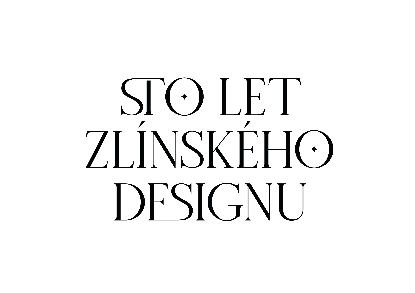 	TISKOVÁ ZPRÁVA6. 5. 2022OBYVATELŮM ZLÍNA SE NABÍZÍ JEDINEČNÁ PŘÍLEŽITOST NAHLÉDNOUT DO HISTORIE A SOUČASNOSTI DESIGNU  Zlín – V pátek 6. května zahájil Zlínský kreativní klastr slavnostní vernisáží projekt Sto let zlínského designu. Současně se otevřely veřejnosti jeho dvě výstavy mapující historii designu v Krajské galerii výtvarného umění a současnost průmyslového designu ve Zlínském kraji v 61. budově.  Projekt nabídne i pestrý program pro odborníky a podnikatele. Uskuteční se v termínu od 7. do 15. května.První část výstavy v Krajské galerii výtvarného umění v prostorách 15. Budovy 14|15 BAŤOVA INSTITUTU je tvořena extraktem předchozích úspěšných výstav KGVU s důrazem na studentské projekty především z období působení profesora Kováře a docenta Crháka na zdejší Katedře tvarování strojů a nástrojů. Výstava obsahuje 30 portrétů zlínských pedagogů a úspěšných absolventů od Školy umění až po dnešní FMK UTB a UMPRUM.  Zde budou kromě profilů těchto designérů k vidění ukázky jejich tvorby. Představuje se zde například speciální longboard pro jachtaře od Martina Žampacha nebo kolekce svítidel Lollipop. Ty navrhl pro českou značku Lasvit designér Boris Klimek, který se nechal inspirovat zkresleným pohledem skrze barevné čočky. Druhá část výstavy - moderní obytný modul 21. století, cvičný akrobatický letoun nebo bezpilotní letoun, skládací sportovní katamarán, ale také módní kombinéza pro motorkáře, nová bezdušová pneumatika, kempingová vestavba do auta, líbivé funkční kuchyňské potřeby, nový design sedacího nábytku, lavička městského mobiliáře, design především dlouhých loveckých zbraní. Tyto a další exponáty současného designu, které vzešly z dílen designérů nebo z firem ve Zlínském kraji, jsou nyní k vidění v rámci první části výstavy Sto let zlínského designu v nových výstavních prostorách v 61. budově v továrním areálu.Součástí expozice třiceti firem a studií jsou na desítky produktů z různých oblastí průmyslového designu jako je doprava, mobilita, sport, obuv, elektro, domácnost, medicína, bezpečnost, nábytek, mobiliář, průmyslové stroje a nástroje a další.„Rádi představujeme veřejnosti to nejlepší z průmyslového a užitného designu z našeho regionu. Potvrzuje to jejich úspěch na trhu i četná domácí i mezinárodní ocenění, kterými se některé z vystavených exponátů právem pyšní,“ uvedl prezident Kreativního klastru Čestmír Vančura. K takovým produktům patří například variabilní antidekubitní sedák pro vozíčkáře od společnosti Libella, jenž získal ocenění Red Dot 2022 nebo třeba kuchyňské vybavení od společnosti Tescoma, které se může pochlubit cenami Red Dot, Good Design, German Design Award, IF Design Award, Solutions, Kitchen Innovation Award nebo Design Plus. “Máme také velkou radost z prezentace nových stylů v obouvaní,” dodal Čestmír Vančura.Projekt Sto let zlínského designu je určený široké veřejnosti, od milovníků současného designu po děti základních a středních škol a jejich rodiče. „Právě pro školy jsme připravili speciální komentované prohlídky, díky kterým může projekt sloužit jako vhodná platforma pro rozhodování o výběru jejich budoucího studia a povolání,“ doplnil Čestmír Vančura.V 61. budově se také uskuteční speciální přednášky tzv. Design kantýny, které se konají ve spolupráci s festivalem Zlín Design Week s cílem ukázat více úhlů pohledů na jedno téma. V neděli 8. května je tak zde mezi 14. – 16. hodinou připravena beseda k tématu Design ve zdravotnictví a v úterý 10. května mezi 18. – 20. hodinou potom k tématu Design v letectví.Součástí projektu Sto let zlínského designu bude v pondělí 9. května v Kongresovém centru také přednášková a zážitková konference FMK UTB k enviromentální tématice a udržitelnému designu a ve středu 11. května podnikatelský meeting, pořádaný Statutárním městem Zlín. Projekt Sto let zlínského designu poukazuje na důležitou součást historie města Zlína, které letos slaví 700 let od první písemné zmínky. Právě hlavní myšlenka oslav - zdůraznění velkého potenciálu všech lidí, jenž historicky tvořili a stále i rozvíjí město do jeho současné podoby – přivedla organizátory k záměru připomenout invenci a kreativitu, jako jeden ze základních aspektů rozvoje Zlína, jeho regionu a potenciálu k definici budoucí ekonomiky. Projekt se koná na několika místech ve Zlíně od 7. do 15. května 2022. Akci pořádá Zlínský kreativní klastr ve spolupráci s Univerzitou Tomáše Bati a Krajskou galerií výtvarného umění ve Zlíně v symbióze s festivalem Zlin Design Week pořádané FMK UTB Zlín. Podpořilo ji mimo jiné i Statutární město Zlín a Zlínský kraj. Více informací a detailní informace o programu na www.100zd.cz Kontakt pro médiaKateřina Martykánová				PR manager projektu						tel.: +420 602 576 870					email: martykanova.katka@gmail.comPříklady exponátů v rámci prezentace absolventů v KGVU Vírník Gyromotion Design v letectví, dopravě se zaměřením na elektropohony a strojírenství. Projekty s přesahy do konstrukce a uvedením do výroby.Přestavba vírníku Firmy Autogyro pro jízdu na pozemních komunikacích. V rámci projektu byl vyvinut pohonný systém pro jízdu na silnici, upravena konstrukce a interiér.Gyromotion je patentovaný systém elektropohonu, který je homologován pro jízdu na silničních komunikacích. Systém je zahrnuje sadu několikaset komponent, díky kterým se vírník promění v létající automobil.Zadavatel: AGN systems s.r.o. / 2020, www.gyromotion.euAbsolvent: UTB, Jan Kovalovský3D protézy ART4LEGZnačka ART4LEG vznikla v roce 2015 představením prvního prototypu designového krytu protézy vytištěného technologií průmyslového 3D tisku na konferenci INSPO. Tomáš Vacek je autorem hlavní idey a technického řešení produktu, tvůrcem kolekce krytů protéz a také vizuální identity ART4LEG. Unikátní anatomický tvar a originální vzor krytu vystihuje charakter a životní styl osobnosti, pro kterou je navržen na míru. Kryt je k protéze končetiny připojen pomocí magnetů. Jedinečný vzhled a funkcionalita krytu inovativním způsobem přiznávají náhradu končetiny, pomáhají zvyšovat sebevědomí osoby s protézou a rozšiřují tak protetické pomůcky o zcela nový rozměr.Zadavatel: ART4LEG s.r.o. / 2015, www.art4leg.comAbsolvent: UTB, Tomáš VacekJETSURF longboardLongboard byl navržen s ohledem na vizuální propojení s designem jacht. Úkolem bylo navrhnout longboard, který by vyhovoval jachtařům a jejich životnímu stylu. JETSURF YACHT je „last mile“ řešením pro přístavy a spojuje mobilitu se zábavou. Longboard má design s důrazem na dobře provedené detaily a prvotřídní materiály, jako je teakové dřevo nebo carbon, které majitelé ocení.Zadavatel: JETSURF / 2021, www.jetsurf.comAbsolvent: UTB, Martin ŽampachSvětla LasvitKolekci svítidel Lollipop navrhl pro českou značku Lasvit designér Boris Klimek, který se nechal inspirovat zkresleného pohledu skrze barevné čočky. Jak už sám název kolekce napovídá, výsledkem experimentování s možnostmi barvení skla, lesku a vnitřní struktury, jsou svítidla připomínající lízátka. Svítidla jsou navržena z amorfních skleněných desek v kombinaci s kovovým držákem a vloženým světelným zdrojem. Kolekce obsahuje závěsná svítidla, stojací a stolní lampy v několika barevných provedení.Zadavatel: Lasvit / 2016, www.lasvit.comAbsolvent: Boris Klimek, Vysoká škola uměleckoprůmyslová v Praze, detašovaný ateliér ve ZlíněUltralehký skládací vozík pro osoby s tělesným postižením Avantgarde 4 DS je ultralehký skládací vozík pro osoby s tělesným postižením.výrobce: Otto Bock Mobility Solution GmbH, Německovozík zapůjčila firma: PATRON Bohemia a.s., Česká republikarok vzniku designu: 2015rok výroby prvního prototypu: 2016rok zahájení sériové výroby a prodeje: 2017 - dosudmateriál: aluminium, titan, karbon, plast, textilietechnika výroby: svařovaný rám z lehkých kovových materiálůAbsolvent: UTB, Jan ŠkolaOchutnávka exponátů v 61. budově  KOMA – Fashion LineModulární stavebnice 21. století, jejíž hlavními znaky jsou elegance, rychlost realizace, variabilita, inovativní řešení a propojení designu s architekturou. Každý díl této stavebnice je designem, ale až propojení těchto dílů vytváří moderní modulární architekturu, která je navíc také mobilní.Čerstvý pohled na modulární výstavbu přinesla do KOMA Modular designérka Adéla Bačová, se kterou firma dlouhodobě spolupracuje. Fashion Line je dílem kreativity mladé návrhářky a více než 25leté zkušenosti firmy s modulární výstavbou.Design: Adéla Bačová / 2020Ocenění: Red Dot Design Award 2021Letoun ZLIN Z 242 LCvičný a plně akrobatický dvousedadlový letoun ZLIN Z 242 L je vrtulový výcvikový letoun pro výcvik a přípravu posádek letadel od společnosti ZLÍN AIRCRAFT. Představuje rovnováhu mezi nízkými provozními náklady a dokonalými letovými vlastnostmi. Je výsledkem náročných představ i zkušeností pilotů a konstruktérů s cílem poznat jednoduchý, příjemný, účelný, a přitom bezpečný zážitek z létání. Lze použít pro základní výcvik, přístrojový výcvik, denní a noční výcvik Letoun je vhodný pro přípravu žáků leteckých škol a získání prvotních zkušeností techniky pilotáže jako i pro pokročilejší UPRT výcvik a lety v kategorii A.Design: Michal Šiška / 2021Katamarán MINICATMINICAT 420 Evoque – skládací rekreační, sportovní katamarán. Plachetnice pro adrenalinovou sportovní plavbu, stejně jako pro rekreační rodinné výlety. Celá loď je stavebnice – nafukovací plováky a skládací konstrukce umožňují sbalit kompletní loď do dvou tašek o rozměru 175 x 30 x 30 cm. Celková hmotnost je 52 kg. Složit celou loď zvládne jeden člověk bez použití nářadí za cca 30 minut. MINICAT je vhodný pro začátečníky i pro pokročilé jachtaře a k provozování není nutné žádné oprávnění.Design: MgA. Martin Horák / MgA. Jan Pavézka / 2019Bezpilotní letoun typu CANTASBezpilotní letoun typu CANTAS byl vyvinut ve společnosti New Space Technologies s.r.o. (NST) sídlící ve Starém Městě v období 2016-2020. Jedná se o unikátní autonomní bezpilotní systém založený na originální platformě letounu typu tailsitter se schopností vertikálního vzletu a přistání (VTOL). Klíčovým benefitem této koncepce je spojení možnosti VTOL s výkonností srovnatelnou s letouny standardní koncepce. V designu stroje se odráží propojení funkčních požadavků specifické koncepce, aerodynamické čistoty vysokovýkonného letounu a možnosti aplikací pokročilých výrobních technologií. Za vznikem tohoto jedinečného projektu stojí jak znalosti a zkušenosti z oblasti vývoje letecké techniky, tak entuziazmus a odvaha k realizaci nových přístupů a řešení všech členů realizačního týmu NST.Design: Ing. Martin Drštička / 2020Kombinéza PSÍ HUBÍKPSí HUBÍK s.r.o. se specializuje na oblečení pro motorkáře od roku 1990. Od počátku jde cestou vlastní výroby a intenzivního vývoje, který se silně opírá o zkušenosti ze závodních tratí. Jejich cílem je maximální komfort a bezpečnost každého zákazníka. Nabízí stejné služby začínajícímu motorkáři i závodníkovi Mistrovství světa od vytvoření grafického návrhu, změření, až po finální ušití kombinézy na míru. V jejich výrobním závodu v Hulíně a značkových prodejnách v Tlumačově a Plzni pracuje v současnosti 61 lidí. Design: Bc. Simona Darebníková / 2022 Oceněné produkty  Fashion Line by KOMA – Red Dot 2021Footwear Research Center – European Product Design Award, German Innovation Award, Global Footwear Awards, Red Dot 2021Libella variabilní antidekubitní sedák pro vozíčkáře – Red Dot 2022mmcité Reforma – Red Dot Tescoma – Red Dot, Good Design, German Design Award, IF Design Award, Solutions, Kitchen Innovation Award, Design Plus